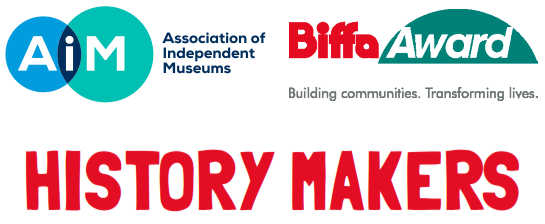 ROUND 5 (2020/21) HISTORY MAKERS APPLICATION FORMPLEASE READ THE ACCOMPANYING GUIDANCE NOTES BEFORE COMPLETING THIS FORMThis section must be printed off, completed, and signed, or the application will be returned.  We can only accept an original signature (which can be returned as a PDF by email).  On behalf of I apply for a History Maker award of £ (gross) in respect of expenditure on the project detailed above.  I declare that the information in this application is true.  AIM will use the information provided (if awarded) to administer and analyse grants.  It may give copies of all or some of this information to individuals and organisations it consults with when assessing applications and monitoring grants, such as RSWT, Biffa Waste Services Ltd and others involved in the Landfill Communities Fund.  It may also share information with government departments, organisations providing match funding and other organisations and individuals with a legitimate interest. If your application is successful, AIM will use some of the details contained within the application in AIM Biffa Award publicity information. Your signature on this form is treated as confirmation that AIM or its agents may use the information you have supplied to us under the terms of the Data Protection Act 1998.Signed (original signature)Name (print) 	Date	   THANKS FOR COMPLETING THE APPLICATION TO THE HISTORY MAKERS GRANT SCHEMEPLEASE REMEMBER TO SIGN, PRINT AND SCAN THIS DECLARATION PAGE.WHAT HAPPENS NEXT? NOW YOU HAVE COMPLETED YOUR APPLICATION AND HAVE GATHERED ALL THE REQUIRED SUPPORTING INFORMATION AND EVIDENCE, PLEASE SEND THE COMPLETED APPLICATION FORM AND YOUR SUPPORTING DOCUMENTATION IN AN ELECTRONIC FORMAT, EITHER BY EMAIL OR BY USING A LARGE FILE FREE TRANSFER SERVICE SUCH AS DROPBOX OR WE TRANSFERSEND TO  	Justeen Stone, AIM Programmes & Finance Officer		Email Justeen@aim-museums.co.uk or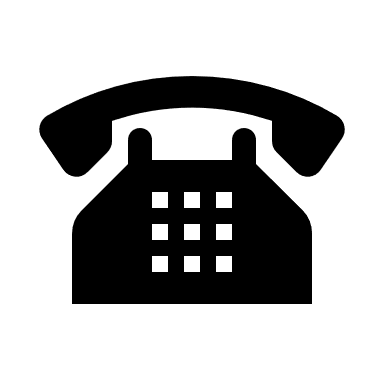 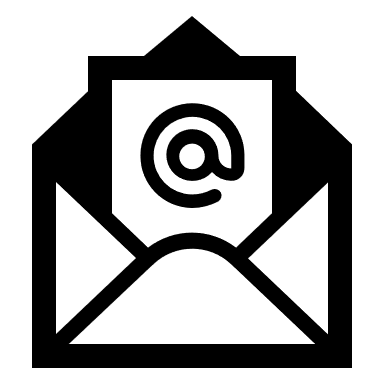    Phone 0333 305 8060THE DEADLINE FOR SUBMISSION IS 5 P.M. ON 28th FEBRUARY 2021. Once your application has been received, we will send you an email acknowledgement. Applications to the History Makers Scheme will undergo a first stage review by 	representatives from both AIM and Biffa Award. Applications that are progressed to the next stage will be considered by the History Makers 	Panel. The Panel’s decision is final, though feedback will be given to unsuccessful applicants.TIMETABLE: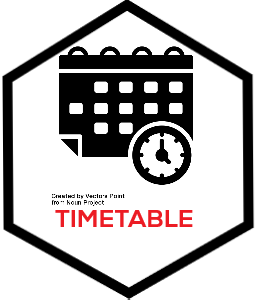 EXPRESSION OF INTEREST DEADLINE – 5 P.M. 14 DECEMBER 2020 APPLICATION DEADLINE - 5 P.M. 28 FEBRUARY 2021 		Applications to be submitted by email to justeen@aim-museums.co.ukPANEL DECISION – May 2021NOTICE OF GRANT AWARD & CONDITIONAL OFFER – June 2021PROJECT REGISTRATION – June 2021NOTICE OF FORMAL OFFER– July 2021PROJECT COMMENCEMENT – August 2021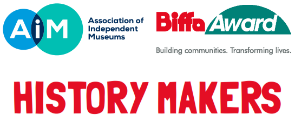 PROJECT COMPLETION & PUBLIC OPENING – August 2022	Projects are to complete within 12 Months of Formal Offer Acceptance  SECTION 1 – BASIC INFORMATION                                                                                                     SECTION 1 – BASIC INFORMATION                                                                                                     1.1 Name of organisationClick or tap here to enter text.1.2 AIM Membership No. Click or tap here to enter text.1.3 Registered for VAT Y/N Y   N                                           1.4 Environmental Body (EB) Are you already registered as an Environmental Body (EB)? If so, please note the EB number.1.5 Primary Contact Who should we contact regarding this application?1.5 Primary Contact Who should we contact regarding this application?NameRole in organisatione.g. Committee Member, Secretary.Postal address Postcode	Enter Postcode	Daytime Tel. numberEmail addressWe use email where possible. Please ensure this email is checked regularly.Web addressTwitter / FacebookSECTION 2 – PROJECT INFORMATION                                                                          SECTION 2 – PROJECT INFORMATION                                                                          2.1 Title of your project 2.2 Location of project (with full postcode) PostcodeYour project must be based at a specific site.  If a grant is awarded, we will carry out a site visit.  2.3 Local Authority Area for Project Site2.4 Name of nearest landfill site (owned by any company)Full address landfill sitePostcode 	2.41 Distance of landfill site from project location in miles 2.5 Nearest Biffa operation (this may be the same as 2.4 above) Distance from project location2.6 Proposed start date of project2.7 How long will the project take to complete?  2.8 Total cost of project2.9 Net amount requested from AIM Biffa Award2.10 DETAILS OF THE 10% THIRD PARTY CONTRIBUTION (TPC)                                                                           2.10 DETAILS OF THE 10% THIRD PARTY CONTRIBUTION (TPC)                                                                           Is the 10% contribution from your organisation’s own resources?Yes No  Please state who is supplying your Third-Party Contribution belowTPC Funding bodyTPC Contact NameTPC Email AddressFull address	PostcodeTotal Sum of TPCThe TPC is calculated as 10% of your Net amount requested (2.9)SECTION 3 – ABOUT YOUR PROJECT SECTION 3 – ABOUT YOUR PROJECT SECTION 3 – ABOUT YOUR PROJECT SECTION 3 – ABOUT YOUR PROJECT 3.0 Project AimPlease state the main aim of your project (maximum 30 words)3.0 Project AimPlease state the main aim of your project (maximum 30 words)Click or tap here to enter text.Click or tap here to enter text.3.1 Tell us about your History MakerTell us about the international, national, or regional importance of your History Maker, the significance and impact of their life or work in shaping our world today. Tell us how well-known this History Maker is and what other museums or historic sites tell their story. Maximum 750 words3.1 Tell us about your History MakerTell us about the international, national, or regional importance of your History Maker, the significance and impact of their life or work in shaping our world today. Tell us how well-known this History Maker is and what other museums or historic sites tell their story. Maximum 750 words3.1 Tell us about your History MakerTell us about the international, national, or regional importance of your History Maker, the significance and impact of their life or work in shaping our world today. Tell us how well-known this History Maker is and what other museums or historic sites tell their story. Maximum 750 words3.1 Tell us about your History MakerTell us about the international, national, or regional importance of your History Maker, the significance and impact of their life or work in shaping our world today. Tell us how well-known this History Maker is and what other museums or historic sites tell their story. Maximum 750 wordsClick or tap here to enter text.Click or tap here to enter text.Click or tap here to enter text.Click or tap here to enter text.3.2 Heritage AssetsTell us about the collection or other heritage assets your organisation holds which relate to the History Maker, and which will be used in the project. Include information about whether the project will make heritage assets available to the public which are currently in store or not interpreted. 3.2 Heritage AssetsTell us about the collection or other heritage assets your organisation holds which relate to the History Maker, and which will be used in the project. Include information about whether the project will make heritage assets available to the public which are currently in store or not interpreted. 3.2 Heritage AssetsTell us about the collection or other heritage assets your organisation holds which relate to the History Maker, and which will be used in the project. Include information about whether the project will make heritage assets available to the public which are currently in store or not interpreted. 3.2 Heritage AssetsTell us about the collection or other heritage assets your organisation holds which relate to the History Maker, and which will be used in the project. Include information about whether the project will make heritage assets available to the public which are currently in store or not interpreted. Click or tap here to enter text.Click or tap here to enter text.Click or tap here to enter text.Click or tap here to enter text.3.3 Please describe your projectTell us how you will tell the story of your History Maker, including your plans for interpretation and engaging families, pupils, students and the public with the life and work of your History Maker. This question should summarise the information you supply in your more detailed project plan (See Section 9)Maximum 750 words3.3 Please describe your projectTell us how you will tell the story of your History Maker, including your plans for interpretation and engaging families, pupils, students and the public with the life and work of your History Maker. This question should summarise the information you supply in your more detailed project plan (See Section 9)Maximum 750 words3.3 Please describe your projectTell us how you will tell the story of your History Maker, including your plans for interpretation and engaging families, pupils, students and the public with the life and work of your History Maker. This question should summarise the information you supply in your more detailed project plan (See Section 9)Maximum 750 words3.3 Please describe your projectTell us how you will tell the story of your History Maker, including your plans for interpretation and engaging families, pupils, students and the public with the life and work of your History Maker. This question should summarise the information you supply in your more detailed project plan (See Section 9)Maximum 750 words3.4 Inspiring a Young AudienceTell us how your project will inspire a young audience, their carers, and families, including with an interest in STEAM subjects if appropriate.3.4 Inspiring a Young AudienceTell us how your project will inspire a young audience, their carers, and families, including with an interest in STEAM subjects if appropriate.3.4 Inspiring a Young AudienceTell us how your project will inspire a young audience, their carers, and families, including with an interest in STEAM subjects if appropriate.3.4 Inspiring a Young AudienceTell us how your project will inspire a young audience, their carers, and families, including with an interest in STEAM subjects if appropriate.Click or tap here to enter text.Click or tap here to enter text.Click or tap here to enter text.Click or tap here to enter text.3.5 Key ExpenditureTell us what the key expenditures will be and how the project links to the rest of your museum or site and to any other project that you are undertaking or planning. If it is part of a larger project, tell us about the overall project and its aims.3.5 Key ExpenditureTell us what the key expenditures will be and how the project links to the rest of your museum or site and to any other project that you are undertaking or planning. If it is part of a larger project, tell us about the overall project and its aims.3.5 Key ExpenditureTell us what the key expenditures will be and how the project links to the rest of your museum or site and to any other project that you are undertaking or planning. If it is part of a larger project, tell us about the overall project and its aims.3.5 Key ExpenditureTell us what the key expenditures will be and how the project links to the rest of your museum or site and to any other project that you are undertaking or planning. If it is part of a larger project, tell us about the overall project and its aims.Click or tap here to enter text.Click or tap here to enter text.Click or tap here to enter text.Click or tap here to enter text.3.6 Project OutcomesGive between two and five main outcomes for your project.These will need to directly relate to what you are asking us to fund and will need to have been achieved by the time the project works have completed. The outcomes should reflect the aims of the History Makers programme. (See guidance notes Section 4) You will report against these outcomes.3.6 Project OutcomesGive between two and five main outcomes for your project.These will need to directly relate to what you are asking us to fund and will need to have been achieved by the time the project works have completed. The outcomes should reflect the aims of the History Makers programme. (See guidance notes Section 4) You will report against these outcomes.3.6 Project OutcomesGive between two and five main outcomes for your project.These will need to directly relate to what you are asking us to fund and will need to have been achieved by the time the project works have completed. The outcomes should reflect the aims of the History Makers programme. (See guidance notes Section 4) You will report against these outcomes.3.6 Project OutcomesGive between two and five main outcomes for your project.These will need to directly relate to what you are asking us to fund and will need to have been achieved by the time the project works have completed. The outcomes should reflect the aims of the History Makers programme. (See guidance notes Section 4) You will report against these outcomes.1. Click or tap here to enter text.2. Click or tap here to enter text.3. Click or tap here to enter text.4. Click or tap here to enter text.5. Click or tap here to enter text.1. Click or tap here to enter text.2. Click or tap here to enter text.3. Click or tap here to enter text.4. Click or tap here to enter text.5. Click or tap here to enter text.1. Click or tap here to enter text.2. Click or tap here to enter text.3. Click or tap here to enter text.4. Click or tap here to enter text.5. Click or tap here to enter text.1. Click or tap here to enter text.2. Click or tap here to enter text.3. Click or tap here to enter text.4. Click or tap here to enter text.5. Click or tap here to enter text.3.7 Size of ExhibitionSize of proposed exhibition space in square metres3.7 Size of ExhibitionSize of proposed exhibition space in square metresClick or tap here to enter text.Click or tap here to enter text.3.8 OwnershipDoes your organisation own the land, buildings, collections which will be used in the project?3.8 OwnershipDoes your organisation own the land, buildings, collections which will be used in the project?Yes   ☐No    ☐Please remember to provide a copy of the lease or management agreementif relevant. Yes   ☐No    ☐Please remember to provide a copy of the lease or management agreementif relevant. If ‘NO’:Who owns the land?  How many years remain on the lease? Please supply a copy of the lease.Who owns the buildings?Who owns the collections? If ‘NO’:Who owns the land?  How many years remain on the lease? Please supply a copy of the lease.Who owns the buildings?Who owns the collections? Click or tap here to enter text.Click or tap here to enter text.Click or tap here to enter text.Click or tap here to enter text.Click or tap here to enter text.Click or tap here to enter text.Is there provision for continued public access after the lease expires?Is there provision for continued public access after the lease expires?Click or tap here to enter text.Click or tap here to enter text.3.9 Planning PermissionDoes the project require planning permission? If ‘YES’, please give details.Has the application been submitted?  When is a decision likely to be made?3.9 Planning PermissionDoes the project require planning permission? If ‘YES’, please give details.Has the application been submitted?  When is a decision likely to be made?Yes	☐No	☐Click or tap here to enter text.Yes	☐No	☐Click or tap here to enter text.3.10 ConsentDoes the project require Scheduled Monument or Listed Building consent? If ‘YES’, please give details.Has the application been submitted?  When is a decision likely to be made?3.10 ConsentDoes the project require Scheduled Monument or Listed Building consent? If ‘YES’, please give details.Has the application been submitted?  When is a decision likely to be made?Yes	☐No	☐Yes	☐No	☐The following information (3.11 - 3.14) is required by ENTRUST, but will not be used to assess your application, See Guidance Notes for further information on ENTRUST and required information.The following information (3.11 - 3.14) is required by ENTRUST, but will not be used to assess your application, See Guidance Notes for further information on ENTRUST and required information.The following information (3.11 - 3.14) is required by ENTRUST, but will not be used to assess your application, See Guidance Notes for further information on ENTRUST and required information.The following information (3.11 - 3.14) is required by ENTRUST, but will not be used to assess your application, See Guidance Notes for further information on ENTRUST and required information.3.11 ImprovementDescribe how the proposed project will provide, maintain, or improve your site or museum operation.3.11 ImprovementDescribe how the proposed project will provide, maintain, or improve your site or museum operation.3.12 ProtectionDescribe how your site or museum operation is for the protection of the built, natural, or social environment3.12 ProtectionDescribe how your site or museum operation is for the protection of the built, natural, or social environment3.13 Derived Income DeclarationThat the site or museum operation is run on a not-for-profit basis and any income made as a result of the AIM Biffa Award funded works will be handled appropriately as Landfill Community Fund derived income. 3.13 Derived Income DeclarationThat the site or museum operation is run on a not-for-profit basis and any income made as a result of the AIM Biffa Award funded works will be handled appropriately as Landfill Community Fund derived income. Yes	☐No	☐Yes	☐No	☐3.14 Security and Storage of Portable ItemsOutline the storage and security arrangements for portable equipment which you plan to purchase with your grant funding. 3.14 Security and Storage of Portable ItemsOutline the storage and security arrangements for portable equipment which you plan to purchase with your grant funding. SECTION 4 – DEMONSTRATING THE NEED FOR YOUR HISTORY MAKER PROJECTSECTION 4 – DEMONSTRATING THE NEED FOR YOUR HISTORY MAKER PROJECTSECTION 4 – DEMONSTRATING THE NEED FOR YOUR HISTORY MAKER PROJECTSECTION 4 – DEMONSTRATING THE NEED FOR YOUR HISTORY MAKER PROJECT4.1 Project NeedHow have you identified the need for your project?4.1 Project NeedHow have you identified the need for your project? Click or tap here to enter text. Click or tap here to enter text.4.2 BenefitWho do you expect to benefit from the project?4.2 BenefitWho do you expect to benefit from the project?Click or tap here to enter text.Click or tap here to enter text.4.3 Project Development Will any of the beneficiaries be involved in the development of the project?4.3 Project Development Will any of the beneficiaries be involved in the development of the project?Click or tap here to enter text. Click or tap here to enter text. 4.4 Public AccessWhat are the arrangements for public access?  Please provide details of opening times and any admission charges including concessions.4.4 Public AccessWhat are the arrangements for public access?  Please provide details of opening times and any admission charges including concessions.Click or tap here to enter text.Click or tap here to enter text.4.5 Site UsersPlease estimate the number of users that currently use the site per year and the number of users that will use the site per year after the project has completed.4.5 Site UsersPlease estimate the number of users that currently use the site per year and the number of users that will use the site per year after the project has completed.Current: Click or tap here to enter text.Post Completion: Click or tap here to enter text.Current: Click or tap here to enter text.Post Completion: Click or tap here to enter text.4.6 VolunteersNumber of volunteers expected to help in direct delivery of this project, excluding staff and or volunteers that will manage the project.Number of youth volunteers working on this project and the number of youth volunteering days created by this project4.6 VolunteersNumber of volunteers expected to help in direct delivery of this project, excluding staff and or volunteers that will manage the project.Number of youth volunteers working on this project and the number of youth volunteering days created by this projectVolunteers: Click or tap here to enter text.Youth Volunteers (aged between 16 -25) Click or tap here to enter text.Volunteers: Click or tap here to enter text.Youth Volunteers (aged between 16 -25) Click or tap here to enter text.SECTION 5 – ABOUT YOUR ORGANISATION and MANAGING THE PROJECTSECTION 5 – ABOUT YOUR ORGANISATION and MANAGING THE PROJECTSECTION 5 – ABOUT YOUR ORGANISATION and MANAGING THE PROJECTSECTION 5 – ABOUT YOUR ORGANISATION and MANAGING THE PROJECT5.1 ConstitutionHow is your organisation constituted?For example, is it a registered charity or a company limited by guarantee?Click or tap here to enter text.Click or tap here to enter text.Click or tap here to enter text.5.2 Registration NumberTell us the charity/company registration numberClick or tap here to enter text.Click or tap here to enter text.Click or tap here to enter text.5.3 Project Management On what basis are you confident that your organisation will be able to complete the project on time (within 12 months of Formal Offer) to your plans and within budget? 5.3 Project Management On what basis are you confident that your organisation will be able to complete the project on time (within 12 months of Formal Offer) to your plans and within budget? 5.3 Project Management On what basis are you confident that your organisation will be able to complete the project on time (within 12 months of Formal Offer) to your plans and within budget? 5.3 Project Management On what basis are you confident that your organisation will be able to complete the project on time (within 12 months of Formal Offer) to your plans and within budget? Click or tap here to enter text.Click or tap here to enter text.Click or tap here to enter text.Click or tap here to enter text.5.4 Project DeliveryHow will you ensure your project is delivered to a high quality? Explain about how you will ensure quality in the planning, design, and delivery stages.5.4 Project DeliveryHow will you ensure your project is delivered to a high quality? Explain about how you will ensure quality in the planning, design, and delivery stages.5.4 Project DeliveryHow will you ensure your project is delivered to a high quality? Explain about how you will ensure quality in the planning, design, and delivery stages.5.4 Project DeliveryHow will you ensure your project is delivered to a high quality? Explain about how you will ensure quality in the planning, design, and delivery stages.Click or tap here to enter text.Click or tap here to enter text.Click or tap here to enter text.Click or tap here to enter text.5.5 PoliciesPlease confirm which of the following policies your organisation has in place5.5 PoliciesPlease confirm which of the following policies your organisation has in place5.5 PoliciesPlease confirm which of the following policies your organisation has in place5.5 PoliciesPlease confirm which of the following policies your organisation has in placeCore Health and safety policy Safeguarding policy Privacy Policy incl. Data Protection and GDPREquality & Diversity Policy Risk management Finance PolicyReserves policyTrustee Code of ConductConflict of interest policy Trustee Expenses policyEnvironmental PolicyAccess PolicyCore Health and safety policy Safeguarding policy Privacy Policy incl. Data Protection and GDPREquality & Diversity Policy Risk management Finance PolicyReserves policyTrustee Code of ConductConflict of interest policy Trustee Expenses policyEnvironmental PolicyAccess PolicyCore Health and safety policy Safeguarding policy Privacy Policy incl. Data Protection and GDPREquality & Diversity Policy Risk management Finance PolicyReserves policyTrustee Code of ConductConflict of interest policy Trustee Expenses policyEnvironmental PolicyAccess PolicyCollections Collections Development (CDP_Documentation Care and Conservation Volunteer ManagementRecruitment and selection policyExpenses policyCode of conductVolunteer agreementSECTION 6 – PROJECT BUDGET - EXPENDITUREYOU WILL NEED TO COMPLETE THE ATTACHED FULL APPLICATION SUPPLEMENTARY FORM - PROJECT BUDGET AND EXPENDITURESECTION 6 – PROJECT BUDGET - EXPENDITUREYOU WILL NEED TO COMPLETE THE ATTACHED FULL APPLICATION SUPPLEMENTARY FORM - PROJECT BUDGET AND EXPENDITURESECTION 6 – PROJECT BUDGET - EXPENDITUREYOU WILL NEED TO COMPLETE THE ATTACHED FULL APPLICATION SUPPLEMENTARY FORM - PROJECT BUDGET AND EXPENDITURESECTION 6 – PROJECT BUDGET - EXPENDITUREYOU WILL NEED TO COMPLETE THE ATTACHED FULL APPLICATION SUPPLEMENTARY FORM - PROJECT BUDGET AND EXPENDITURESECTION 6 – PROJECT BUDGET - EXPENDITUREYOU WILL NEED TO COMPLETE THE ATTACHED FULL APPLICATION SUPPLEMENTARY FORM - PROJECT BUDGET AND EXPENDITURE6.1 Other funding Have you applied to any other funding bodies for funding towards this project?6.1 Other funding Have you applied to any other funding bodies for funding towards this project?Yes	No	If ‘YES’, please give details within the Project Budget. Yes	No	If ‘YES’, please give details within the Project Budget. Yes	No	If ‘YES’, please give details within the Project Budget. Procurement and Tender ProcessHow will you ensure that the project for which you are seeking support for will be carried out so as to provide the greatest value for money?  Please note that if you are awarded funding you will be required to provide three quotations for any items or contracted works costing £1,000 or more, as per the Entrust regulations. If you are unable to provide three quotations, we will require evidence that a competitive quote has been obtained which demonstrates ‘good value for money’. What due diligence have you, or will you undertake once you have nominated your preferred suppliers/contractors?Procurement and Tender ProcessHow will you ensure that the project for which you are seeking support for will be carried out so as to provide the greatest value for money?  Please note that if you are awarded funding you will be required to provide three quotations for any items or contracted works costing £1,000 or more, as per the Entrust regulations. If you are unable to provide three quotations, we will require evidence that a competitive quote has been obtained which demonstrates ‘good value for money’. What due diligence have you, or will you undertake once you have nominated your preferred suppliers/contractors?Procurement and Tender ProcessHow will you ensure that the project for which you are seeking support for will be carried out so as to provide the greatest value for money?  Please note that if you are awarded funding you will be required to provide three quotations for any items or contracted works costing £1,000 or more, as per the Entrust regulations. If you are unable to provide three quotations, we will require evidence that a competitive quote has been obtained which demonstrates ‘good value for money’. What due diligence have you, or will you undertake once you have nominated your preferred suppliers/contractors?Procurement and Tender ProcessHow will you ensure that the project for which you are seeking support for will be carried out so as to provide the greatest value for money?  Please note that if you are awarded funding you will be required to provide three quotations for any items or contracted works costing £1,000 or more, as per the Entrust regulations. If you are unable to provide three quotations, we will require evidence that a competitive quote has been obtained which demonstrates ‘good value for money’. What due diligence have you, or will you undertake once you have nominated your preferred suppliers/contractors?Procurement and Tender ProcessHow will you ensure that the project for which you are seeking support for will be carried out so as to provide the greatest value for money?  Please note that if you are awarded funding you will be required to provide three quotations for any items or contracted works costing £1,000 or more, as per the Entrust regulations. If you are unable to provide three quotations, we will require evidence that a competitive quote has been obtained which demonstrates ‘good value for money’. What due diligence have you, or will you undertake once you have nominated your preferred suppliers/contractors?6.3 Cost Please tell us the cost per square metre of your project. This can be calculated by dividing your Total Project Cost (Q 2.8) by the size of your proposed exhibition space (Q 3.7)6.3 Cost Please tell us the cost per square metre of your project. This can be calculated by dividing your Total Project Cost (Q 2.8) by the size of your proposed exhibition space (Q 3.7)6.3 Cost Please tell us the cost per square metre of your project. This can be calculated by dividing your Total Project Cost (Q 2.8) by the size of your proposed exhibition space (Q 3.7)6.3 Cost Please tell us the cost per square metre of your project. This can be calculated by dividing your Total Project Cost (Q 2.8) by the size of your proposed exhibition space (Q 3.7)6.3 Cost Please tell us the cost per square metre of your project. This can be calculated by dividing your Total Project Cost (Q 2.8) by the size of your proposed exhibition space (Q 3.7)SECTION 7 – MONITORING YOUR HISTORY MAKERS PROJECTSECTION 7 – MONITORING YOUR HISTORY MAKERS PROJECTSECTION 7 – MONITORING YOUR HISTORY MAKERS PROJECTSECTION 7 – MONITORING YOUR HISTORY MAKERS PROJECTSECTION 7 – MONITORING YOUR HISTORY MAKERS PROJECT7.1 Project MonitoringWhat systems are in place to monitor and evaluate your project’s delivery and success?7.2 User FeedbackWill users be able to provide feedback / suggest improvements?  If so, how?7.3 Exit StrategyWhat is the exit strategy for the project?SECTION 8 – PUBLICISING YOUR HISTORY MAKERS PROJECTSECTION 8 – PUBLICISING YOUR HISTORY MAKERS PROJECTSECTION 8 – PUBLICISING YOUR HISTORY MAKERS PROJECTSECTION 8 – PUBLICISING YOUR HISTORY MAKERS PROJECTSECTION 8 – PUBLICISING YOUR HISTORY MAKERS PROJECT8.1 Marketing PlanHow do you intend to promote and advertise the funded project, please provide a plan that incorporates, the project from the point of the award announcement, whilst work is in progress, the opening event and beyond?8.1 Marketing PlanHow do you intend to promote and advertise the funded project, please provide a plan that incorporates, the project from the point of the award announcement, whilst work is in progress, the opening event and beyond?8.1 Marketing PlanHow do you intend to promote and advertise the funded project, please provide a plan that incorporates, the project from the point of the award announcement, whilst work is in progress, the opening event and beyond?8.1 Marketing PlanHow do you intend to promote and advertise the funded project, please provide a plan that incorporates, the project from the point of the award announcement, whilst work is in progress, the opening event and beyond?8.1 Marketing PlanHow do you intend to promote and advertise the funded project, please provide a plan that incorporates, the project from the point of the award announcement, whilst work is in progress, the opening event and beyond?SECTION 9 – SUPPORTING INFORMATION CHECKLISTSECTION 9 – SUPPORTING INFORMATION CHECKLISTSECTION 9 – SUPPORTING INFORMATION CHECKLISTSECTION 9 – SUPPORTING INFORMATION CHECKLISTSECTION 9 – SUPPORTING INFORMATION CHECKLISTWith this form, you need to send additional information to support your application.   Please use this list to ensure that everything is included.With this form, you need to send additional information to support your application.   Please use this list to ensure that everything is included.With this form, you need to send additional information to support your application.   Please use this list to ensure that everything is included.With this form, you need to send additional information to support your application.   Please use this list to ensure that everything is included.With this form, you need to send additional information to support your application.   Please use this list to ensure that everything is included.MANDATORY INFORMATION – if there is any information missing, we will contact you and your application may be delayed.MANDATORY INFORMATION – if there is any information missing, we will contact you and your application may be delayed.MANDATORY INFORMATION – if there is any information missing, we will contact you and your application may be delayed.MANDATORY INFORMATION – if there is any information missing, we will contact you and your application may be delayed.MANDATORY INFORMATION – if there is any information missing, we will contact you and your application may be delayed.Signed copy of your organisation’s constitution / governing documentSigned copy of your organisation’s constitution / governing documentSigned copy of your organisation’s constitution / governing documentYour organisation’s signed accounts for the last two financial yearsYour organisation’s signed accounts for the last two financial yearsYour organisation’s signed accounts for the last two financial yearsDetailed budget outlining which elements you are asking to fund and details asset purchaseDetailed budget outlining which elements you are asking to fund and details asset purchaseDetailed budget outlining which elements you are asking to fund and details asset purchaseA project plan A project plan A project plan A selection of up to 10 imagesA selection of up to 10 imagesA selection of up to 10 imagesEvidence of community/visitor consultationEvidence of community/visitor consultationEvidence of community/visitor consultationEvidence of community support (at least three letters)Evidence of community support (at least three letters)Evidence of community support (at least three letters)Copy of fully signed lease if the building is not owned by the applicantCopy of fully signed lease if the building is not owned by the applicantCopy of fully signed lease if the building is not owned by the applicantADDITIONAL INFORMATION – these items should be provided if possible/applicable. Some may not apply to your project. If you are unsure whether these are required, please contact us.ADDITIONAL INFORMATION – these items should be provided if possible/applicable. Some may not apply to your project. If you are unsure whether these are required, please contact us.ADDITIONAL INFORMATION – these items should be provided if possible/applicable. Some may not apply to your project. If you are unsure whether these are required, please contact us.ADDITIONAL INFORMATION – these items should be provided if possible/applicable. Some may not apply to your project. If you are unsure whether these are required, please contact us.ADDITIONAL INFORMATION – these items should be provided if possible/applicable. Some may not apply to your project. If you are unsure whether these are required, please contact us.Confirmation of other funding (letters of evidence from funders) required to deliver the project  Confirmation of other funding (letters of evidence from funders) required to deliver the project  Confirmation of other funding (letters of evidence from funders) required to deliver the project  Confirmation of other funding (letters of evidence from funders) required to deliver the project  Copy of planning permission/s if requiredCopy of planning permission/s if requiredCopy of planning permission/s if requiredCopy of planning permission/s if requiredCopy of Scheduled Ancient Monument/Listed Building/Planning Consent if requiredCopy of Scheduled Ancient Monument/Listed Building/Planning Consent if requiredCopy of Scheduled Ancient Monument/Listed Building/Planning Consent if requiredCopy of Scheduled Ancient Monument/Listed Building/Planning Consent if requiredLoan agreements Loan agreements Loan agreements Loan agreements SECTION 10 – DECLARATIONSECTION 10 – DECLARATIONSECTION 10 – DECLARATIONSECTION 10 – DECLARATIONSECTION 10 – DECLARATION